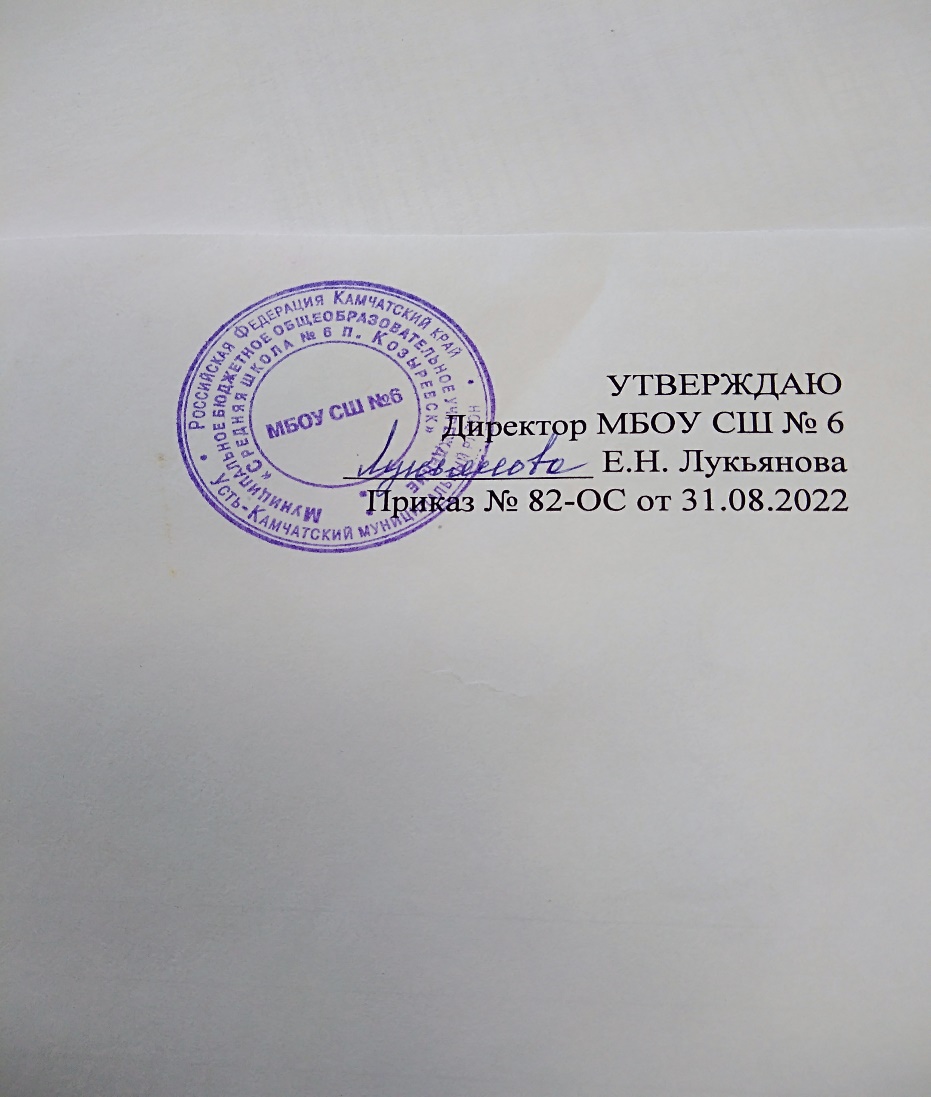 Расписание уроков с 1 по 11 класс МБОУ СШ № 61 полугодиеНачальные классы Классы для обучающихся по адаптированной основной общеобразовательной программе (Пр. № 1599, вариант 1)Основное общее образованиеСреднее общее образованиеНомер урока1 классРанг трудности2 классРанг трудности3 классРанг трудности4 классРанг трудностиПонедельник1Литературное чтение5Математика8Русский язык7Английский язык 7Понедельник2Русский язык7Русский язык7Математика8Русский язык7Понедельник3Математика8Литературное чтение5Литературное чтение5Физкультура1Понедельник4Окружающий мир6Физкультура1Физкультура1Математика8Понедельник5Окружающий мир6ИЗО3Технология2ПонедельникИтого:26Итого:27Итого:24Итого:25Вторник1Литературное чтение5Русский язык7Русский язык7Литературное чтение5Вторник2Русский язык7Математика8Литературное чтение 5Математика 8Вторник3Математика8Литературное чтение5Математика8Русский язык7Вторник4Физкультура1Английский язык7Окружающий мир6Окружающий мир 6Вторник5Музыка3ВторникИтого:21Итого:27Итого:26Итого:29Среда1Русский язык7Русский язык7Английский язык7Литературное чтение на родном языке5Среда2Литературное чтение5Технология2Русский язык7Русский язык7Среда3Математика8Математика8Литературное чтение5Физкультура1Среда4ИЗО 1Литературное чтение5Математика8Математика8Среда5СредаИтого:23Итого:22Итого:27Итого:21Четверг1Литературное чтение5Русский язык7Русский язык7ОРКСЭ6Четверг2Русский язык7Английский язык7Математика 8Русский язык7Четверг3Окружающий мир6Математика 8Литературное чтение5Литературное чтение5Четверг4Физкультура1Литературное чтение5Физкультура1Английский язык 7Четверг5Физкультура 1Технология2ИЗО3ЧетвергИтого:19Итого:28Итого:23Итого:28Пятница1Русский язык7Русский язык7Русский язык7Математика8Пятница2Математика 8Окружающий мир6Окружающий мир 6Литературное чтение5Пятница3Родной русский7Литературное чтение на родном языке5Физкультура 1Русский язык7Пятница4Музыка3Музыка3Родной русский7Окружающий мир 6Пятница5Технология2ИЗО3Музыка3ПятницаИтого:25Итого:24Итого:24Итого:26ДеньНомер урока4 класс  Номер урока7 класс Номер урока9 класс Понедельник1Русский язык1Русский язык1Русский языкПонедельник2Математика2Математика2МатематикаПонедельник3Чтение3Основы социальной жизни3Основы социальной жизниПонедельник4ИЗО4География4ГеографияПонедельник5Мир природы и человека5Профильный труд5Профильный трудПонедельник66Профильный труд6Профильный трудПонедельник777ПонедельникВторник1Математика1Математика1МатематикаВторник2Русский язык2Русский язык2Русский языкВторник3Физкультура3Физкультура3ФизкультураВторник4Чтение4Чтение4ЧтениеВторник5Музыка5История5ИсторияВторник66Профильный труд6Профильный трудВторник77Профильный труд7Профильный трудВторникСреда1Физкультура1Физкультура1ФизкультураСреда2Русский язык2Математика2МатематикаСреда3Чтение3Русский язык3Русский языкСреда4Математика4Чтение4Чтение Среда5Ручной труд5Биология 5Биология Среда66География6ГеографияСреда777СредаЧетверг1Ручной труд1Математика1МатематикаЧетверг2Русский язык 2Основы социальной жизни 2Основы социальной жизни Четверг3Математика3Чтение3ЧтениеЧетверг4Чтение4История4ИсторияЧетверг5Речевая практика5Биология5БиологияЧетверг66Русский язык6Профильный трудЧетверг77Профильный труд7Профильный трудЧетвергПятница1Физкультура1Физкультура1ФизкультураПятница2Математика2Профильный труд2Профильный трудПятница3Чтение3Профильный труд3Профильный трудПятница4Мир природы и человека4Чтение4ЧтениеПятница5Речевая практика5Русский язык5Русский языкПятница66Информатика6ИнформатикаПятница777ПятницаДеньНомер урока5 класс5 класс6 класс6 класс7 класс7 класс8 класс8 класс9 класс9 классДеньНомер урокаПредметРанг трудностиПредметРанг трудностиПредметРанг трудностиПредметРанг трудностиПредметРанг трудностиПонедельник1Литература4История8Музыка1География6Алгебра7Понедельник2Математика10Русский язык12Английский яз.10Русский язык7Химия12Понедельник3Русский язык8Английский язык11Русский язык11Алгебра9Алгебра7Понедельник4История5Математика 13Алгебра10Литература4Физкультура2Понедельник5Английский язык 9Литература6Родной русский11История8История10Понедельник6Музыка 2ИЗО3История 6ОБЖ3Информатика7Понедельник7ПонедельникИтого:38Итого:53Итого:49Итого:37Итого:45Вторник1Родной русский8История 5Физкультура2Информатика7Геометрия8Вторник2Математика10Русский язык12Геометрия12Геометрия10Английский язык9Вторник3Русский язык8Математика13Русский язык11Химия10Литература7Вторник4Биология10Родной русский12Биология7Обществознание5Физика13Вторник5География7Английский язык11Английский яз.10Физика9Русский язык6Вторник6Музыка1Литература4Биология7Обществознание5Вторник7ИЗО1ВторникИтого:43Итого:57Итого:47Итого:51Итого:48Среда1Английский язык 9Русский язык12Русский язык11Физкультура2Биология7Среда2Математика10Биология10Алгебра10Алгебра9Алгебра7Среда3Русский8Математика13Обществознание9Английский язык8История10Среда4Литература4Русский язык12Алгебра10Алгебра9Физика13Среда5Физкультура3Технология 3Английский яз.10Химия10Русский язык6Среда6Технология3География 6Русский язык7География5Среда7Физкультура2СредаИтого:34Итого:53Итого:56Итого:45Итого:50Четверг1История5Математика13Алгебра10Алгебра9Русский язык6Четверг2Математика10Физкультура4Физкультура2Литература 4Химия12Четверг3Русский язык 8Русский язык12География 6Английский язык8Английский язык9Четверг4Математика10Обществознание9Физика8Биология7Алгебра7Четверг5Технология4География7Русский язык11Музыка1Литература7Четверг6Технология4Литература6Информатика4География6ОБЖ3Четверг7ЧетвергИтого:41Итого:51Итого:41Итого:35Итого:44Пятница1Литература4Математика13Литература4География Камч.6Литература7Пятница2Математика10Литература 6Русский язык11Химия10Геометрия8Пятница3Русский язык 8Русский язык12Геометрия12Русский язык7Английский язык 9Пятница4Английский яз.9Математика13История6Геометрия10Физика13Пятница5Физкультура 3Английский яз.11Физика8История8Биология7Пятница6ИЗО3Физкультура4Технология2Физика8География5Пятница7Технология2Физкультура2ПятницаИтого:37Итого:54Итого:45Итого:51Итого:49ДеньНомер урока10 класс10 класс11 класс11 классДеньНомер урокаПредметРанг трудностиПредметРанг трудностиПонедельник1История5Физика12Понедельник2Алгебра10Английский язык8Понедельник3Английский язык8Химия11Понедельник4Информатика6Литература8Понедельник5Литература8Алгебра10Понедельник6Понедельник7ПонедельникИтого:37Итого:49Вторник1Химия 11География3Вторник2Русский язык9Геометрия11Вторник3Геометрия11Английский язык8Вторник4Обществознание5Химия11Вторник5Физика 12Физкультура1Вторник6Физкультура1Обществознание5Вторник7ВторникИтого:58Итого:39Среда1Литература 8Алгебра10Среда2Алгебра10Алгебра10Среда3Биология7Русский язык9Среда4Английский язык8Биология7Среда5История5Информатика6Среда6География3История5Среда7ОБЖ2СредаИтого:43Итого:47Четверг1Физкультура 1Физкультура 1Четверг2Физика12Алгебра10Четверг3Алгебра10Литература8Четверг4Химия11Физика11Четверг5Обществознание5Четверг6ОБЖ2Четверг7ЧетвергИтого:34Итого:37Пятница1Биология7Литература 8Пятница2Литература8Геометрия11Пятница3Геометрия11Английский язык8Пятница4Английский язык8История 5Пятница5Обществознание5Биология7Пятница6Физкультура 1Физкультура 1Пятница7ПятницаИтого:40Итого:40